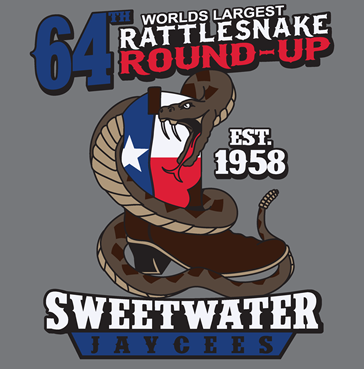  Sweetwater Jaycees Rattlesnake Round-Up Cook-Off Entry Form Saturday, March 12th, 2022 CATEGORIES:  BRISKET RIBS CHICKEN BEANS RATTLESNAKE 	Entry Fee for All Categories:  	 	 	 	$175.00                           Beans:	                                                                               $25.00TEAM NAME: ________________________________________ HEAD COOK: _________________________________________ 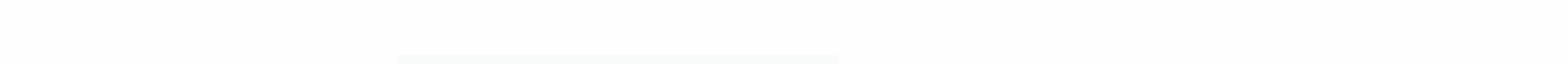 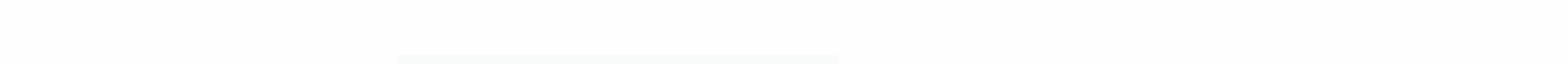 ADDRESS: ___________________________________________ City: ____________________ State: _______ Zip: ___________ PHONE NUMBER: _____________________________________        E-MAIL: _____________________________________________ ***MUST INCLUDE COPY OF HEAD COOK’S DRIVERS LICENSE WITH ENTRY FORM*** Sponsored By: Sweetwater Jaycees Bill Reed Distributing KXOX Radio PLEASE SEND ATTACHED ENTRY FORM TO: SWEETWATER JAYCEES c/o JOE TORREZ 1210 FOWLER  	SWEETWATER, TEXAS 79556 	